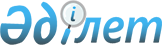 О внесении изменений в решение Сырдарьинского районного маслихата от 27 декабря 2019 года №370 "О бюджете сельского округа Наги Ильясов на 2020-2022 годы"
					
			С истёкшим сроком
			
			
		
					Решение Сырдарьинского районного маслихата Кызылординской области от 18 марта 2020 года № 392. Зарегистрировано Департаментом юстиции Кызылординской области 19 марта 2020 года № 7320. Прекращено действие в связи с истечением срока
      В соответствии со статьей 109-1 Кодекса Республики Казахстан от 4 декабря 2008 года "Бюджетный кодекс Республики Казахстан" и пунктом 2-7 статьи 6 Закона Республики Казахстан от 23 января 2001 года "О местном государственном управлении и самоуправлении в Республике Казахстан" Сырдарьинский районный маслихат РЕШИЛ:
      1. Внести в решение Сырдарьинского районного маслихата от 27 декабря 2019 года № 370 "О бюджете сельского округа Наги Ильясов на 2020-2022 годы" (зарегистрировано в Реестре государственной регистрации нормативных правовых актов за номером 7084, опубликовано в эталонном контрольном банке нормативных правовых актов Республики Казахстан 9 января 2020 года) следующие изменения:
      пункт 1 изложить в новой редакции:
      "1. Утвердить бюджет сельского округа Наги Ильясов на 2020 – 2022 годы согласно приложениям 1, 2, 3 соответственно, в том числе на 2020 год в следующих объемах:
      1) Доходы – 130485,4 тысяч тенге, в том числе: 
      налоговые поступления – 1537 тысяч тенге;
      поступления трансфертов – 128948,4 тысяч тенге;
      2) затраты – 131042 тысяч тенге;
      3) чистое бюджетное кредитование – 0, 
      бюджетные кредиты – 0;
      погашение бюджетных кредитов – 0;
      4) сальдо по операциям с финансовыми активами – 0, 
      приобретение финансовых активов – 0;
      поступления от продажи финансовых активов государства – 0;
      5) дефицит (профицит) бюджета) – -556,6 тысяч тенге;
      6) финансирование дефицита (использование профицита) бюджета – 556,6 тысяч тенге.
      поступление займов - 0;
      погашение займов – 0;
      используемые остатки бюджетных средств – 556,6 тысяч тенге;".
      Приложения 1, 2, 3 к указанному решению изложить в новой редакции согласно приложениям 1, 2, 3 к настоящему решению.
      2. Настоящее решение вводится в действие с 1 января 2020 года и подлежит официальному опубликованию. Бюджет сельского округа Наги Ильясова на 2020 год Бюджет сельского округа Наги Ильясова на 2021 год Бюджет сельского округа Наги Ильясова на 2022 год
					© 2012. РГП на ПХВ «Институт законодательства и правовой информации Республики Казахстан» Министерства юстиции Республики Казахстан
				
      Ж. ЕМБЕРГЕНОВ

      Секретарь Сырдарьинскогорайонного маслихата 

Е. Әжікенов
Приложение 1 к решению Сырдарьинского районного маслихата от 18 марта 2020 года № 392Приложение 1 к решению Сырдарьинского районного маслихата от 27 декабря 2019 года № 370
Категория
Категория
Категория
Категория
Сумма, тысяч тенге
Класс 
Класс 
Класс 
Сумма, тысяч тенге
Подкласс
Подкласс
Сумма, тысяч тенге
Наименование
Сумма, тысяч тенге
1. ДОХОДЫ
130485,4
1
Налоговые поступления
1537
04
Hалоги на собственность
1537
1
Hалоги на имущество
35
3
Земельный налог
90
4
Hалог на транспортные средства
1412
4
Поступления трансфертов 
128948,4
02
Трансферты из вышестоящих органов государственного управления
128948,4
3
Трансферты из районного (города областного значения) бюджета
128948,4
Функциональная группа 
Функциональная группа 
Функциональная группа 
Функциональная группа 
Администратор бюджетных программ
Администратор бюджетных программ
Администратор бюджетных программ
Программа
Программа
Наименование
2. ЗАТРАТЫ
131042
01
Государственные услуги общего характера
33277,6
124
Аппарат акима города районного значения, села, поселка, сельского округа
33277,6
001
Услуги по обеспечению деятельности акима города районного значения, села, поселка, сельского округа
30148
032
Капитальные расходы подведомственных государственных учреждений и организаций
3129,6
04
Образование
52152,6
124
Аппарат акима города районного значения, села, поселка, сельского округа
52152,6
004
Дошкольное воспитание и обучение и организация медицинского обслуживания в организациях дошкольного воспитания и обучения
52152,6
06
Социальная помощь и социальное обеспечение
2615
124
Аппарат акима города районного значения, села, поселка, сельского округа
2615
003
Оказание социальной помощи нуждающимся гражданам на дому
2615
07
Жилищно-коммунальное хозяйство
18277,7
124
Аппарат акима города районного значения, села, поселка, сельского округа
18277,7
008
Освещение улиц в населенных пунктах
9162,7
009
Обеспечение санитарии населенных пунктов
700
011
Благоустройство и озеленение населенных пунктов
8415
08
Культура, спорт, туризм и информационное пространство
24472,2
124
Аппарат акима города районного значения, села, поселка, сельского округа
24472,2
006
Поддержка культурно-досуговой работы на местном уровне
24372,2
028
Проведение физкультурно-оздоровительных и спортивных мероприятий на местном уровне
100,0
15
Трансферты
246,9
124
Аппарат акима города районного значения, села, поселка, сельского округа
246,9
048
Возврат неиспользованных (недоиспользованных) целевых трансфертов
246,9
3. Чистое бюджетное кредитование
 0
Бюджетные кредиты
 0
Погашение бюджетных кредитов
 0
4. Сальдо по операциям с финансовыми активами
 0
Приобретение финансовых активов
 0
Поступления от продажи финансовых активов государства
0
5. Дефицит бюджета (профицит)
-556,6
6. Финансирование дефицита бюджета (использование профицита)
556,6
Поступления займов
0
Погашение займов
0
8
Используемые остатки бюджетных средств
556,6
01
Остатки бюджетных средств
556,6
1
Свободные остатки бюджетных средств
556,6Приложение 2 к решению Сырдарьинского районного маслихата от 18 марта 2020 года № 392Приложение 2 к решению Сырдарьинского районного маслихата от 27 декабря 2019 года № 370
Категория
Категория
Категория
Категория
Сумма, тысяч тенге
Класс 
Класс 
Класс 
Сумма, тысяч тенге
Подкласс
Подкласс
Сумма, тысяч тенге
Наименование
Сумма, тысяч тенге
1. ДОХОДЫ
129851
1
Налоговые поступления
1614
04
Hалоги на собственность
1614
1
Hалоги на имущество
37
3
Земельный налог
94
4
Hалог на транспортные средства
1483
4
Поступления трансфертов 
128237
02
Трансферты из вышестоящих органов государственного управления
128237
3
Трансферты из районного (города областного значения) бюджета
128237
Функциональная группа 
Функциональная группа 
Функциональная группа 
Функциональная группа 
Администратор бюджетных программ
Администратор бюджетных программ
Администратор бюджетных программ
Программа
Программа
Наименование
2. ЗАТРАТЫ
129851
01
Государственные услуги общего характера
34941
124
Аппарат акима города районного значения, села, поселка, сельского округа
34941
001
Услуги по обеспечению деятельности акима города районного значения, села, поселка, сельского округа
31655
032
Капитальные расходы подведомственных государственных учреждений и организаций
3356
04
Образование
54760
124
Аппарат акима города районного значения, села, поселка, сельского округа
54760
004
Дошкольное воспитание и обучение и организация медицинского обслуживания в организациях дошкольного воспитания и обучения
54760
06
Социальная помощь и социальное обеспечение
2746
124
Аппарат акима города районного значения, села, поселка, сельского округа
2746
003
Оказание социальной помощи нуждающимся гражданам на дому
2746
07
Жилищно-коммунальное хозяйство
11707
124
Аппарат акима города районного значения, села, поселка, сельского округа
11707
008
Освещение улиц в населенных пунктах
9555
009
Обеспечение санитарии населенных пунктов
735
011
Благоустройство и озеленение населенных пунктов
1417
08
Культура, спорт, туризм и информационное пространство
25696
124
Аппарат акима города районного значения, села, поселка, сельского округа
25696
006
Поддержка культурно-досуговой работы на местном уровне
25591
028
Проведение физкультурно-оздоровительных и спортивных мероприятий на местном уровне
105
3. Чистое бюджетное кредитование
0
Бюджетные кредиты
0
Погашение бюджетных кредитов
0
4. Сальдо по операциям с финансовыми активами
0
Приобретение финансовых активов
0
Поступления от продажи финансовых активов государства
0
5. Дефицит бюджета (профицит)
0
6.Финансирование дефицита бюджета (использование профицита)
0Приложение 3 к решению Сырдарьинского районного маслихата от 18 марта 2020 года № 392Приложение 3 к решению Сырдарьинского районного маслихата от 27 декабря 2019 года № 370
Категория
Категория
Категория
Категория
Сумма, тысяч тенге
Класс 
Класс 
Класс 
Сумма, тысяч тенге
Подкласс
Подкласс
Сумма, тысяч тенге
Наименование
Сумма, тысяч тенге
1. ДОХОДЫ
133759
1
Налоговые поступления
1662
04
Hалоги на собственность
1662
1
Hалоги на имущество
17
3
Земельный налог
59
4
Hалог на транспортные средства
1586
4
Поступления трансфертов 
132096
02
Трансферты из вышестоящих органов государственного управления
132096
3
Трансферты из районного (города областного значения) бюджета
132096
Функциональная группа 
Функциональная группа 
Функциональная группа 
Функциональная группа 
Администратор бюджетных программ
Администратор бюджетных программ
Администратор бюджетных программ
Программа
Программа
Наименование
2. ЗАТРАТЫ
133759
01
Государственные услуги общего характера
35993
124
Аппарат акима города районного значения, села, поселка, сельского округа
35993
001
Услуги по обеспечению деятельности акима города районного значения, села, поселка, сельского округа
32608
032
Капитальные расходы подведомственных государственных учреждений и организаций
3385
04
Образование
56408
124
Аппарат акима города районного значения, села, поселка, сельского округа
56408
004
Дошкольное воспитание и обучение и организация медицинского обслуживания в организациях дошкольного воспитания и обучения
56408
06
Социальная помощь и социальное обеспечение
2828
124
Аппарат акима города районного значения, села, поселка, сельского округа
2828
003
Оказание социальной помощи нуждающимся гражданам на дому
2828
07
Жилищно-коммунальное хозяйство
12060
124
Аппарат акима города районного значения, села, поселка, сельского округа
12060
008
Освещение улиц в населенных пунктах
9518
009
Обеспечение санитарии населенных пунктов
1082
011
Благоустройство и озеленение населенных пунктов
1460
08
Культура, спорт, туризм и информационное пространство
26469
124
Аппарат акима города районного значения, села, поселка, сельского округа
26469
006
Поддержка культурно-досуговой работы на местном уровне
26361
028
Проведение физкультурно-оздоровительных и спортивных мероприятий на местном уровне
108
3. Чистое бюджетное кредитование
0
Бюджетные кредиты
0
Погашение бюджетных кредитов
0
4. Сальдо по операциям с финансовыми активами
0
Приобретение финансовых активов
0
Поступления от продажи финансовых активов государства
0
5. Дефицит бюджета (профицит)
0
6.Финансирование дефицита бюджета (использование профицита)
0